Прадмет: Мая Радзіма - БеларусьТэма: Князёўна з трыма імёнамі Клас: 4Мэта ўрока: вучні будуць ведаць імёны гістарычных асоб: Рагвалод, Рагнеда, Яраполк, Уладзімір, Ізяслаў; змогуць растлумачыць, чаму Рагнеду называюць “Князёўна з трыма імёнамі”, змогуць прывесці факты з жыцця Рагнеды і на іх аснове прааналізаваць яе лёс і характар, змогуць даказаць, якія віды медыя носяць больш даставерны характар.Медыямэта: вучыцца параўноўваць медыяпасланні рознага характару і адрозніваць праўдзівую інфармацыю ад непраўдзівай.Мэта на мове вучняў: на ўроку мы прааналізуем жыццё і дзейнасць полацкай князёўны Рагнеды з дапамогай медыятэкстаў і даведаемся, чаму яе называюць “Князёўна з трыма імёнамі”.Медыяадукацыйныя складнікі:работа з відэаматэрыялам; параўнаўнанне мэсаджу відэа, малюнка з летапісу і тэкста падручніка;праца з партрэтамі князёўны як з мэдыятэкстам.Адкрытыя пытанні: Чаму дзяўчыну называюць “Князёўна з трыма імёнамі”?Як з дапамогай медыя разгадаць гэтую гістарычную загадку?Якія віды медыя больш праўдзіва дапамогуць разгадаць гістарычную загадку: “Чаму дзяўчыну называюць “Князёўна з трыма імёнамі”?Абсталяванне: прэзентацыя https://drive.google.com/open?id=1RgTsdblH7RI5CjWMDkazZWCwRxlNTpSe, фрагмент відэафільма “Вікінг”  https://drive.google.com/open?id=1lQI474y79IbJhM5DSA4FSpRXwJ7_hG4A, малюнкі – партрэты князёўны, табліцы для “тэкставых пазлаў”, фотаздымкі герояў фільма “Вікінг” з подпісамі “Рагнеда”, “Уладзімір” на адваротным баку.  Палоскі  паперы  з  словамі-эмоцыямі,  плакат  з  словамі-эмоцыямі, чыстыя палоскі паперы для запісу слоў.Ход урока:                            МАТЫВАЦЫЯ, АКТУАЛІЗАЦЫЯСувязь з мінулымі ведамі(на прэзентацыі запіс: 862 і Францыск Скарына) https://drive.google.com/open?id=1RgTsdblH7RI5CjWMDkazZWCwRxlNTpSe Напішыце як можна больш фактаў і звестак, азначэнняў, якія аб’ядноўваюць гэтыя надпісы (Беларусь, Полацк, першы (друкар і горад), знакаміты, музей…)Вы ведаеце, што многія з гэтых словаў датычацца і тэмы сённяшняга ўрока: Беларусь, Полацк, першы (князь), знакаміты…Прачытайце, на якія пытанні сёння мы будзем шукаць адказы: (на дошцы зафіксаваныя адкрытыя пытанні)Чаму дзяўчыну называюць “Князёўна з трыма імёнамі?Як з дапамогай медыя разгадаць гэтую гістарычную загадку?Якія віды медыя больш праўдзіва дапамогуць разгадаць гістарычную загадку: “Чаму дзяўчыну называюць “Князёўна з трыма імёнамі”?- Як вы лічыце, якія гэта пытанні? (Пытанні, якія патрабуюць разважання, з “сакрэтам”)- Абгрунтуйце у парах, якія ў вас з’явіліся меркаванні па гэтых пытаннях. (Выказванні: па пытанні 1, 2, 3 – па жаданні)Прагляд відэафрагмента фільма “Вікінг” https://drive.google.com/open?id=1lQI474y79IbJhM5DSA4FSpRXwJ7_hG4A - А зараз я прапаную Вам паглядзець фрагмент фільма “Вікінг”.Заданне для прагляду: падумайце, хто з герояў вам больш да спадобы і чаму: галоўны герой-мужчына ці гераіня – дзяўчына.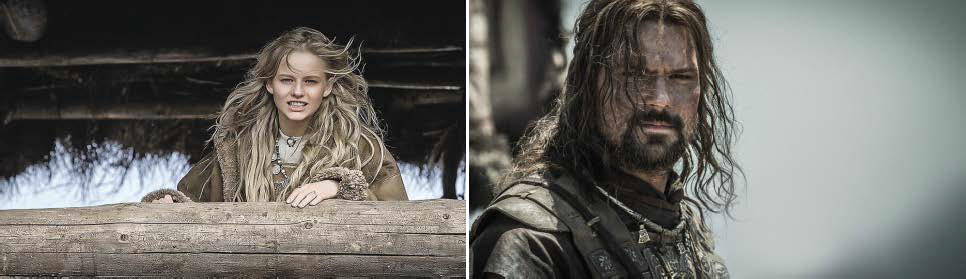 (выказванне меркаванняў дзяцей – франтальна, правіла непадымання рукі)- Паглядзіце фрагмент яшчэ раз і апішыце, якія эмоцыі і пачуцці выклікаюць у вас гэтыя героі, якія, на ваш погляд, словы характарызуюць іх. У якасці дапамогі для вас – слоўнік эмоцый. Але вы можаце дадаваць і свае словы. Напішыце іх на чыстых палосках паперы.Меркавані пра характар герояўСлоўнік эмоцый (на табліцы)Дзеці замацоўваюць выбраныя словы (франтальна, лёсаванне) каля фотаздымкаў герояў. Настаўнік пераварочвае фотаздымкі (на адваротным баку напісаныя імёны – гэта дапаможа адысці ад стэрэатыпу зрокавага вобразу фільма; і на дошцы з’яўляюцца імёны: Рагнеда і Уладзімір.ЗНАЁМСТВА З ТЭМАЙ УРОКА. ВЫЗНАЧЭННЕ МЭТЫЗнаёмства з тэмайМагчыма, вы ведаеце, як завуць галоўную гераіню фільма? (адказы дзяцей).Калі не, я раскрыю вам першую загадку – гераіню фільма завуць Рагнеда.Мы з вамі праглядзелі фрагмент з фільма “Вікінг” пра яе. Прачытайце на с.39 назву тэмы сённяшняга ўрока.Так, тэма нашага ўрока – “Князёўна з трыма імёнамі”.Вяртанне да адкрытага пытання №1: Чаму дзяўчыну называюць “Князёўна з трыма імёнамі? Ці з’явіліся ў вас меркаванні наконт гэтага пытання? (Выказванні вучняў, што дзяўчына – гэта Рагнеда. Але для адказу на пытанне дадзеных яшчэ не хапае)Вызначэнне мэты ўрока вучняміЯкіх гістарычных асобаў вы яшчэ ўбачылі у фрагменце відэа? (Уладзімір, бацька Рагнеды).У вас ужо склаліся пэўныя ўражанні пра двух герояў (звяртаемся да дошкі), але мы з вамі папрацуем сёння з рознымі крыніцамі інфармацыі (малюнкамі летапісу, партрэтамі) і паспрабуем зразумець, якія з іх найбольш блізкія да тэксту падручніка.Давайце паспрабуем вылучыць мэты нашай дзейнасці (словы-памочнікі: даведаюся; прааналізую; параўнаю). Запіс мэты на дошцы.ПРАЦА НАД ТЭМАЙ УРОКАПраца з малюнкамі летапісу: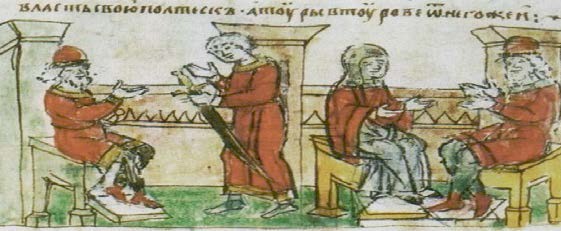 Не хачу разуці рабынічаПаназірайце за малюнкам у групе. На малюнку надпіс “Не хачу разуці рабыніча”. Падпішыце персанажаў, выкарыстоўваючы словы: Рагнеда, Уладзімір, бацька Рагнеды (у кожнай групы аднолькавы  малюнак  з  летапісу).Падумайце, якім чынам адбывалася сватаўство паводле летапісу?Ці бачыце вы адрозненне паміж малюнкам летапісу і тым, што вы бачылі ў фільме?(Дзеці робяць выснову, што, паводле малюнка летапісу, Уладзімір размаўляў толькі з бацькам Рагнеды, а Рагнеда выказала свае думкі бацьку, а не Уладзіміру. Гутарка паміж дзяўчынай і Уладзімірам на малюнку летапісу не адлюстравана, але словы абразы паводле таго, што Уладзімір – сын рабыні, яна выказала) Высказванні прадстаўнікоў груп – па жаданні.Ці змяніліся вашы адносіны да герояў? (меркаванні дзецей)Праца з тэкстам падручніка. Складанне тэкставага пазлу- Зараз працуем у парах: кожная пара атрымае свой нумар (1,2,3). У адпаведнасці з гэтым нумарам вам неабходна прачытаць такі ж нумар абзаца падручніка на с. 40 і запоўніць пропускі ў тэкставым пазле па тэме.(Выказванне ўдзельнікаў пар па нумарах – дзеці выбіраюць, хто з пары выходзіць да дошкі.  Спачатку выказваюцца тыя, хто чытаў і аналізаваў першы абзац, па чарзе адказваючы на пытанні. Калі ў астатніх вучняў класа ёсць дапаўненні – дадаюць сваё меркаванне. Настаўнік запаўняе пазл на дошцы падрыхтаванымі словамі (ці піша ў адпаведнасці з адказамі дзяцей). Дзеці запаўняюць аналагічныя таблічкі ў сваіх сшытках (запаўняюць тыя пропускі ў табліцы, над якімі не працавала іх група, ці выпраўляюць недакладнасці). Адказы падмацоўваюцца малюнкамі на прэзентацыіДа якой высновы зараз можам прыйсці?  Ці змяніліся ў вас адносіны да герояў? (Так, з’явілася спачуванне Рагнедзе, незадаволенасць дзеяннямі Уладзіміра)Якія факты з падручніка далі вам больш поўны малюнак дзеяння і дазволілі зірнуць на герояў па-іншаму? (Рагнедзе было толькі 14 год: імпульсіўны ўзрост; яна ўжо згадзілася выйсці замуж за іншага; Уладзімір забіў яе родных)Пошук адказу на адкрытыя пытанніЦі можам даць адказ на адно з прапанаваных на ўрок пытанняў? На якое? Абгрунтуйце адказ.(Дадатковыя пытанні – калі вучням складана знайсці адказ) Як вы лічыце, якія з медыяпаведамленняў больш дакладна нам перадалі інфармацыю: фільм, летапіс ці падручнік? (Летапіс і падручнік) Чаму? (Бо гістарычныя факты ў іх прадстаўлены больш дакументальна)Па якой прычыне фільм нельга назваць праўдзівай крыніцай інфармацыі? (У ім – вымысел сцэнарыстаў і рэжысёраў)Зрабіце вынік: як распазнаць праўду і няпраўду ў адлюстраванні гісторыі праз медыятэксты?(Трэба выкарыстоўваць дадзеныя з розных крыніц, розныя медыятэксты, параўноўваць іх паміж сабой, шукаць, якія з іх носяць канкрэтна - гістарычны і больш праўдзівы характар (летапіс, фотаздымак, архіўныя матэрыялы), а якія ў змесце маюць элементы фантазіі аўтараў)ФІЗКУЛЬТХВІЛІНКА “СЭРЦА БЕЛАРУСІ”https://www.youtube.com/watch?v=sXSE9twJVRg (На моманце акрабатычных кампазіцый – ідзем на месцы,” машам крыламі”)Праца па падручніку ў парах “Фотаздымак як медыятэкст”У вас ёсць малюнкі – партрэты Рагнеды. Прачытайце працяг гісторыі пра яе з падручніка, уклейце ў сшыткі малюнкі, зрабіце ім подпіс і расшыфроўку: якое імя носіць дзяўчына на малюнку і чаму. У парах абгрунтуйце і адкажыце, па якой прычыне вы так вырашылі.–  Чаму выбралі менавіта гэтыя малюнкі да імёнаў? (1 – маладая дзяўчына; 2карона – Кіеўская княжна; 3 – адзенне манашкі) Выказванні дзяцей аб лёсе дзяўчыны на этапах жыцця (франтальная работа, метад лёсавання). Размяшчэнне на дошцы пад фотаздымкамі подпісаў – фрагментаў жыцця (бацька –  Рагвалод (Слайд 6),  14 год (Слайд 8),  полацкая князёўна,  жаніх  –  Яраполк,  муж Уладзімір (Слайд 9, 10, 11, 12, 13, 14), 6 дзяцей, сын Ізаслаў - полацкі  князь, хацела забіць мужа, Ізяслаў абараніў маці, пастрыглася  ў  манашкі) (дапаўняецца  паказам  прэзентацыі – Слайды 6-22)ПАДВЯДЗЕННЕ ВЫНІКАЎХарактарыстыка герояўДавайце запоўнім табліцу характару герояў (Уладзіміра і Рагнеды) цяпер, калі вы даведаліся пра іх больш інфармацыі (Крыло дошкі, дзе працавалі раней з характарыстыкай, закрываецца. Працуюць на іншым крыле. Дзеці выбіраюць словы, замацоўваюць). Адкрываецца крыло дошкі, дзе была папярэдняя характарыстыка.Ці поўнасцю супадаюць вашыя першыя ўражанні і тыя, якія вы атрымалі напрыканцы ўрока? (адрозніваюцца)Чаму з’явіліся адрозненні? (дзеці робяць выснову аб неабходнасці пошуку інфармацыі з розных крыніц)Выніковы тэстЯк звалі бацьку Рагнеды? (Рагвалод)У якім горадзе жыла Рагнеда? (Полацк)Імя жаніха, за якога збіралася Рагнеда замуж. (Яраполк)Напішыце, колькі год было Рагнедзе, калі яна стала жонкай Уладзіміра (14)Што зрабіў Уладзімір з роднымі Рагнеды? (забіў)Якое імя атрымала Рагнеда пасля замужжа? (Гарыслава)Княжной якога горада стала Рагнеда пасля таго, як Уладзімір перамог брата?	(Кіева)Як звалі сына Рагнеды, які абараніў маці? (Ізяслаў)Колькі дзяцей было ў Рагнеды? (6 дзяцей)Якое імя атрымала Рагнеда пасля пострыгу ў манашкі? (Анастасія) (Вучні самастойна выконваюць тэст, запаўняючы пропускі. Затым адбываецца ўзаемаправерка па ключы з адказамі. У ключы пазначаны старонкі, на якіх ёсць гэтая інфармацыя) Зваротная сувязьПры ўзаемаправерцы сусед ставіць знакі “+” і “–“ і каля памылковых варыянтаў пазначае старонку, на якой ёсць правільны адказ.Затым дзеці атрымоўваюць ад суседа кароткія вусныя рэкамендацыі па тэсце. Самаацэнка (па жаданні): Якія рэкамендацыі наконт выканання тэсту вы маглі б сабе зрабіць? Адказы на ключавыя пытанніЧаму дзяўчыну называюць “Князёўна з трыма імёнамі”? (З-за цяжкага лёсу Рагнеда 2 разы мяняла імя: пасля замужжа стала Гарыславай, пасля пострыгу ў манашкі – Анастасіяй)Як з дапамогай медыя разгадаць гэтую гістарычную загадку? (Выкарыстанне розных крыніц інфармацыі, аналіз іх)Якія віды медыя больш праўдзіва дапамогуць разгадаць гістарычную загадку: “Чаму дзяўчыну называюць “Князёўна з трыма імёнамі”? (Падручнік і летапіс носяць больш дакументальны гістарычны характар)Рэфлексіўныя выказванніВучань па жаданні выбірае 2-3 словы і дапаўняе іх.Дапоўніце выказванне: на ўроку я…даведаўся…;прааналізаваў…;параўнаў…;зразумеў…;мяне здзівіла…;мяне расчаравала…Дамашняе заданнеагульнае: апавяданне «Князёўна з 3 імёнамі», адказы на пытанні;дадатковае:даведацца, як звалі астатніх дзяцей Рагнеды і які лёс быў у іх. знайсці малюнкі-карціны з выявай любога з дзяцей Рагнеды і апісаць выбранага героя як гістарычнага персанажа.1) Калі? Хто? УзростШто здарылася?2) На што разлічвалі? Каго выбралі? Адкуль?Каму адмовілі? Адкуль?3) Хто?Што здарылася? Лёс дзяўчыны Што адбылося далей?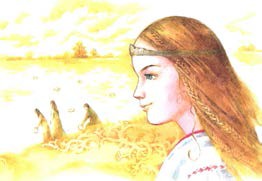 РАГНЕДА (Слайд 7).  Імя дзяўчыны, якое далі ёй бацькі.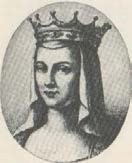 ГАРЫСЛАВА (Слайд 15).Імя дзяўчыны пасля замужжа. Сімвалізуе гора ад гібелі родных. 6 дзяцей (Слайд 16).Хацела забіць мужа (Слайд 17). Была адпраўлена ў горад, які назвалі ў гонар  сына –Заслаўе(Слайд 18, 19, 20)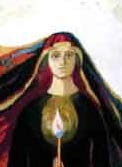 АНАСТАСІЯ (Слайд 21, 22)Імя	пасля пострыгу ў манашкі. 